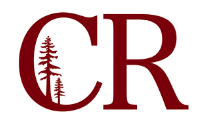 Student Development Leadership GroupMarch 27, 2018
12:00 – 1:00 pm
SS-104NotesParticipants: Joe Hash, Angelina Hill, Trish Blair, Jordan Hammill, Kintay Johnson, Rianne Connor, Brady Reed, Cathy Cox, Stephanie Burres (support). 1.0Changes to MembershipAs VP of Student Development Joe Hash is taking over the Chair position for the committee.Amber Atkins will be taking over support duties for the committee.Jordan Hammill and Bob Brown will be joining the committee.2.0Improving Assessment of Student ServicesThe ACCJC made a recommendation for improvement in the assessment of student services. Based on this we would like to continue to adjust the membership of this committee to include more student service areas not directly under the umbrella of student development.Rianne has attended several Assessment Committee meetings and found them informative. There appear to be issues in closing the assessment loop- programs changing their outcomes too often which makes improvement hard to track.There has also been a lot of turnover in the director positions in student services which has impacted assessment continuity.Getting new directors and managers up to date on the program review and assessment process should be a part of the onboarding process.Committee would like to have Shannon Sullivan the Assessment Committee Chair attend some of our meetings to work on improving assessment in this area.We will have to address this recommendation in our ACCJC mid-term report.3.0Guided PathwaysCR’s Guided Pathways plan is due this Friday. We have to indicate in which year we will address each key element.Key Element 2: Intersegmental Alignment: Redwood Days, HSU representative on campus.Key Element 9: Proactive and Integrated Student Supports. What student services actions have we completed or are doing to achieve this?Chat feature for enrollment services, Cranium Café- support for online students, financial wellness classroom presentation, updated orientation- integrating more areas, retention alert, mental health counseling, online housing App.4.0Program UpdatesCathy will be attending a meeting on the impact of Guided Pathways on libraries.Enrollment Services will begin processing 2018-19 financial aid disbursements.Trio received a 6% increase to the Trio budget this year.HR will be rolling out the new online application system for applicants.Joe and HR will begin reviewing applications for the Multicultural Center and Equity position next week.Strong Workforce funds are being used to hire a CTE counselor and advisor.CR applied for an innovation grant for funding to increase capacity at Pelican Bay (staffing and telepresence).